DIRECT DEBIT SERVICE AGREEMENT Debit User’s name: The Australian Rotary Foundation Trust   (“we” or “us”)With ABN 55 218 421 934Debit User’s address: P.O. Box 1415, Parramatta, NSW 2124User ID:  352263You have entered or are about to enter into an arrangement under which you make payments to us. You want to make those payments by use of the Direct Debit System. This agreement sets out the terms on which we accept and act under a Direct Debit Request (“your Direct Debit Request”) you give us to debit amounts from your account under the Direct Debit System. It is additional to the arrangement under which you make payments to us. Please ensure you keep a copy of this agreement as it sets out certain rights and obligations you have with us by giving us your Direct Debit Request. When are we bound by this agreement.We agree to be bound by this agreement when we receive your Direct Debit Request complete with the particulars we need to draw an amount under it. 
What we agree and what we can do.We only draw money out of your account in accordance with the terms of your Direct Debit RequestOn giving you at least 14 days notice we may: Change our procedures in this arrangementChange the terms of your Direct Debit request; orCancel your Direct Debit RequestYou may ask us to: Alter the terms of your Direct Debit RequestDefer payment to be made under your Direct Debit Request;Stop a drawing under your Direct Debit Request; orCancel your Direct Debit Request by:Informing us of the change you require and the reason for the change. Please contact us by letter/e-mail. Our contact details are:The Australian Rotary Foundation Trust   P.O. Box 1415, Parramatta, NSW 2124E-mail risppo@rotary.orgStops and cancellations of your Direct Debit Requests can be directed to us or your own Financial Institution. We will endeavour to resolve any dispute within 14 business days if the query is relating to a drawing.We deal with any dispute under clause 5 of this agreement as follows: We will investigate the dispute and if it is found that the amount has been debited in error we will refund you the disputed amount within 14 business days. Where it is found that the disputed amount has been debited correctly and in accordance to the terms of the Direct Debit Agreement, we will notify you of that outcome in writing within 14 business days. 7. If the day on which you must make any payment to us is not a business day, we draw on your account under your Direct Debit Request on the next business day. 8. We will not disclose to any person any information you give us on your Direct Debit Request, which is not generally available, unless:You dispute any amount we draw under your Direct Debit Request, where we will be required to disclose your information to your Financial Institution in order to investigate the dispute; You consent to that disclosure; orWe are required to disclose that information by law.What you should consider9. Not all accounts held with a financial institution are available to draw on under the Direct Debit System.10. Before you complete your Direct Debit Request, it is best to check account details against a recent statement from your financial institution to ensure the details on your Direct Debit Request are completed correctly.11. Please enquire of your financial institution if you are uncertain when your financial institution processes an amount we draw under your Direct Debit Request. 12. It is your responsibility to ensure there are sufficient clear funds available in your account, by the due date to enable us to obtain payment in accordance with your Direct Debit Request. 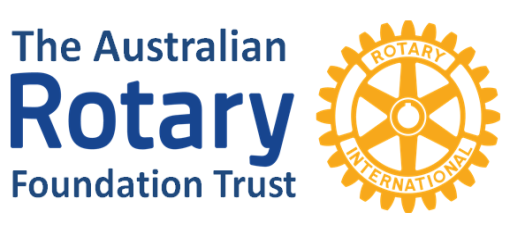 ❒      I wish to donate to The Rotary Foundation of Rotary International through The Australian Rotary Foundation Trust              Designation:                              Annual Programs Fund  ❒                  PolioPlus ❒                        First name……………………………………………………………Last Name………………………………...................................................Home Address………………………………………………………………………………………………………………………………………..…State       ………….             Post Code…………………….Tel ... … …………………...………………Mobile ………… … … … … ……….. E-mail address………………………………………………………………..Rotary Club of…………………………………………………………………District … ………………Rotary International Membership Number………………………………………(Available from your Club Secretary)PAYMENT DETAILS     AMOUNT in Australian currency      $__________________________Cheque           ❒                        Direct Debit    ❒                        By signing this document, I/We authorise: THE AUSTRALIAN ROTARY FOUNDATION TRUSTwith  ABN  55 218 421 934 and with Debit User Number 352263  the Debit User, to debit my/our account, detailed in the Schedule below, through the Direct Debit System. I/we must pay you when due under the arrangement between us. This authority is to remain in force until t further notice. BSB    _ _ _  _ _ _       Account Number ____________________________NAME ON  ACCOUNT: _____________________________________________________________NAME OF FINANCIAL INSTITUTION: __________________________________________________Frequency                       Preferred Calendar Date ___________________❒ Once only           	❒ Monthly                      ❒ Quarterly                ❒ Half Yearly              ❒ Yearly SIGNATURE: ……………………………………………………………………..	Date:      ............/............/............Credit Card                   MASTERCARD  ❒        VISA   ❒     Name on Card ___________________________________________________Card No ____ ____ ____ ____ /____ ____ ____ ____ /____ ____ ____ ____ /____ ____ ____ ____   EXPIRY DATE:   ……./……     CNV ______SIGNATURE: ……………………………………………………………………..	Date:      ............/............/............Frequency                       Preferred Calendar Date ___________________❒ Once only         ❒ Monthly                       ❒ Quarterly                ❒ Half Yearly              ❒ YearlyPlease return completed form by e-mail risppo@rotary.org or to P.O. Box 1415, Parramatta NSW 2124.If your district is part of the Paul Harris Society initiative, please forward to your District Foundation Co-ordinator in the first instance. E-mail foundation@rotary9465.org.auDONATIONS OVER $2.00 ARE TAX DEDUCTIBLE- see Direct Debit Service Agreement overleaf